Cleaning and disinfecting expectations are now increased for the safety of all staff and students in our schools and facilities during the COVID-19 Pandemic. This document must match the School Cleaning Plan.Keeping our spaces clean is a shared responsibility. Please attend to this chart daily.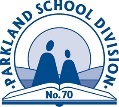 Parkland School Division No. 70 – ENTER SCHOOL NAMEEnhanced Cleaning Protocol–Surface Checklist-SCHOOLWIDE DAYTIMEDATE:DATE:DATE:DATE:DATE:STAFF MEMBER NAME:STAFF MEMBER NAME:STAFF MEMBER NAME:STAFF MEMBER NAME:STAFF MEMBER NAME:STAFF MEMBER NAME:STAFF MEMBER NAME:Item to be cleaned or disinfected (if applicable)Item to be cleaned or disinfected (if applicable)Item to be cleaned or disinfected (if applicable)TIME COMPLETED / STAFF INITIALS   ( i.e. 9:30 am / HH )TIME COMPLETED / STAFF INITIALS   ( i.e. 9:30 am / HH )TIME COMPLETED / STAFF INITIALS   ( i.e. 9:30 am / HH )TIME COMPLETED / STAFF INITIALS   ( i.e. 9:30 am / HH )TIME COMPLETED / STAFF INITIALS   ( i.e. 9:30 am / HH )TIME COMPLETED / STAFF INITIALS   ( i.e. 9:30 am / HH )TIME COMPLETED / STAFF INITIALS   ( i.e. 9:30 am / HH )TIME COMPLETED / STAFF INITIALS   ( i.e. 9:30 am / HH )TIME COMPLETED / STAFF INITIALS   ( i.e. 9:30 am / HH )INTERIOR DOOR HANDLES/KNOBSINTERIOR DOOR HANDLES/KNOBSINTERIOR DOOR HANDLES/KNOBSEXTERIOR/MAIN ENTRANCESDOOR HANDLES/KNOBSEXTERIOR/MAIN ENTRANCESDOOR HANDLES/KNOBSEXTERIOR/MAIN ENTRANCESDOOR HANDLES/KNOBSCOMMON AREA SWITCHES(once on, leave on):COMMON AREA SWITCHES(once on, leave on):COMMON AREA SWITCHES(once on, leave on):WATER FOUNTAINSWATER FOUNTAINSWATER FOUNTAINSHAND RAILINGSHAND RAILINGSHAND RAILINGSCOMMON AREA CHAIRSCOMMON AREA CHAIRSCOMMON AREA CHAIRSCOMMON AREA TABLESCOMMON AREA TABLESCOMMON AREA TABLESVENDING MACHINES(if in use)VENDING MACHINES(if in use)VENDING MACHINES(if in use)LOCKERSLOCKERSLOCKERSHIGH TOUCH WALL AREASHIGH TOUCH WALL AREASHIGH TOUCH WALL AREASWASHROOMSSinksSinksWASHROOMSSurfacesSurfacesWASHROOMSToilets, urinals, handlesToilets, urinals, handlesWASHROOMSPaper towel dispensers/air hand dryersPaper towel dispensers/air hand dryersWASHROOMSDoor handlesDoor handlesSTAFF AREASTelephonesSTAFF AREASTables and countersSTAFF AREASChairsSTAFF AREASMicrowavesSTAFF AREASHandles-Sink, fridge, dishwasherSTAFF AREASCoffeemakerOTHER